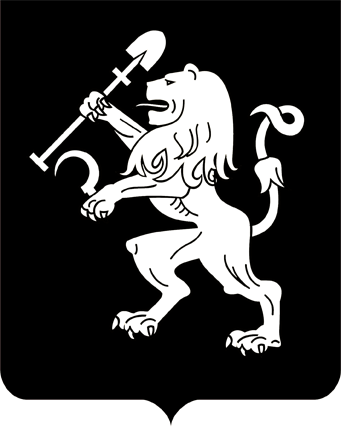 АДМИНИСТРАЦИЯ ГОРОДА КРАСНОЯРСКАПОСТАНОВЛЕНИЕО внесении изменений в постановление администрации города от 27.11.2012 № 595В целях оптимизации схемы размещения нестационарных торговых объектов на территории города Красноярска, в соответствии с приказом министерства промышленности и торговли Красноярского края от 27.09.2018 № 555-о «Об установлении Порядка разработки и утверждения схемы размещения нестационарных торговых объектов                органами местного самоуправления муниципальных образований                Красноярского края», руководствуясь ст. 7, 41, 58, 59 Устава города Красноярска, ПОСТАНОВЛЯЮ:1. Внести в таблицу приложения к постановлению администрации города от 27.11.2012 № 595 «Об утверждении схемы размещения нестационарных торговых объектов на территории города Красноярска»          следующие изменения:1) графу 12 строк 321, 1205, 1984, 2606, 3458, 4180, 4257,              4424, 4453, 4691, 4703, 4707 изложить в следующей редакции:              «до 01.07.2021»;2) графу 12  строк 591, 705, 707, 1181, 1576, 2082, 2646, 2668,                2681, 2887, 2974, 2995, 2997, 3068, 3093, 3157, 3739, 3740, 4619, 4759  изложить в следующей редакции: «до 01.01.2023»;3) графу 12  строк 35, 112, 365, 1023, 2119, 2795, 2975, 3164,         3193, 3817, 4221, 4255, 4350, 4700 изложить в следующей редакции:          «до 01.07.2023»;4) строки 2892, 2919, 3070, 3071, 4177, 4178, 4179, 4247, 4750, 4961, 5278 исключить;5) строки 2578, 2597, 2740, 4052, 4419, 5102, 5122, 5123, 5318 изложить в редакции согласно приложению 1 к настоящему постановлению;6) дополнить таблицу строками 5332–5355 в редакции согласно приложению 2 к настоящему постановлению;7)  строку 5127 в редакции согласно приложению 3 к настоящему постановлению исключить.2. Департаменту градостроительства администрации города                в десятидневный срок с даты официального опубликования настоящего постановления направить изменения в схему размещения нестационарных торговых объектов на территории города Красноярска в министерство сельского хозяйства и торговли Красноярского края.3. Настоящее постановление опубликовать в газете «Городские  новости» и разместить на официальном сайте администрации города.4. Постановление вступает в силу со дня его официального опубликования.Глава города                                                                                 С.В. ЕреминПриложение 1к постановлению	администрации городаот ____________ № _________Приложение 2к постановлению	администрации городаот ____________ № _________Приложение 3к постановлению	администрации городаот ____________ № _________16.09.2020№ 703№объекта схемы размещения нестационарных торговых объектов на территории города КрасноярскаТипнестационарныхторговых объектовАдресный ориентир расположения нестационарных торговых объектовКоличество нестационарных торговых объектов по каждому адресному ориентиру, шт.Площадь земельного участка, здания, строения, сооружения или их части, занимаемая нестационарным торговым объектом,кв. мПлощадьторговогообъекта, кв. мВид реализуемойнестационарнымторговым объектом продукцииСпециализация неста-ционарного торгового объектаИнформация о собственнике земельного участка, здания, сооружения,на котором расположен нестационарный торговый объектИнформация об использовании нестационарного торгового объекта субъектами малого или среднего предпринимательства, осуществляющими торговую деятельностьПериодразмещения нестационарныхторговых объектов23456789101112«2578Павильонул. Амур-ская, 30а124,024,0продовольственные товары/непродо-вольственные товары-неразграниченная государственная собственностьсубъект малого или среднего предпринимательствадо 01.01.20232597Павильонул. Амур-ская, 36129,029,0продовольственные товары/непродо-вольственные товары-неразграниченная государственная собственностьсубъект малого или среднего предпринимательствадо 01.01.20232740Павильонул. Говоро-ва, 55180,080,0продовольственные товары/непродо-вольственные товары-неразграниченная государственная собственностьсубъект малого или среднего предпринимательствадо 01.07.20234052Киоскул. Красномос-ковская, 21ж113,6113,61продовольственные товары/непродо-вольственные товары-неразграниченная государственная собственностьсубъект малого или среднего предпринимательствадо 01.01.20234419Павильонул. Ладо Кецховели, 65а160,060,0продовольственные товары/непродо-вольственные товары-неразграниченная государственная собственностьсубъект малого или среднего предпринимательствадо 01.01.20215102Павильонул. 2-я Брянская, 53г1239,0239,0продовольственные товары/непродо-вольственные товары-неразграниченная государственная собственностьсубъект малого или среднего предпринимательствадо 01.01.20265122Павильонул. Дачная, 281170,0170,0продовольственные товары/непродо-вольственные товары-неразграниченная государственная собственностьсубъект малого или среднего предпринимательствадо 01.01.20265123Павильонул. Дачная, 28167,067,0продовольственные товары/непродо-вольственные товары-неразграниченная государственная собственностьсубъект малого или среднего предпринимательствадо 01.01.20265318Передвижная торговая точкаул. Академика Киренского, 11121,021,0продовольственные товары/непродо-вольственные товары-неразграниченная государственная собственностьсубъект малого или среднего предпринимательствадо 01.07.2021»№объекта схемы размещения нестационарных торговых объектов на территории города КрасноярскаТипнестационарныхторговых объектовАдресный ориентир расположения нестационарных торговых объектовКоличество нестационарных торговых объектов по каждому адресному ориентиру, шт.Площадь земельного участка, здания, строения, сооружения или их части, занимаемая нестационарным торговым объектом,кв. мПлощадьторговогообъекта, кв. мВид реализуемойнестационарнымторговым объектом продукцииСпециализация неста-ционарного торгового объектаИнформация о собственнике земельного участка, здания, сооружения,на котором расположен нестационарный торговый объектИнформация об использовании нестационарного торгового объекта субъектами малого или среднего предпринимательства, осуществляющими торговую деятельностьПериодразмещения нестационарныхторговых объектов23456789101112«5332Павильонул. Нико-лаева, 1119,019,0продовольственные товары/непродо-вольственныетовары–неразграниченная государственная собственностьсубъект малого или среднего предпринима-тельствадо 01.07.20275333Павильонул. Московская, 26/1127,027,0продовольственные товары/непродо-вольственныетовары–неразграниченная государственная собственностьсубъект малого или среднего предпринима-тельствадо 01.07.20275334Павильонул. Тобольс-кая, 31135,035,0продовольственные товары/непродо-вольственныетовары–неразграниченная государственная собственностьсубъект малого или среднего предпринима-тельствадо 01.07.20275335Передвижная торговая точкаул. Шевчен-ко, 60111,0911,09продовольственные товары/непродо-вольственныетовары–неразграниченная государственная собственностьсубъект малого или среднего предпринима-тельствадо 01.07.20275336Павильонул. Глинки, 23г168,7668,76продовольственные товары/непродо-вольственныетовары–неразграниченная государственная собственностьсубъект малого или среднего предпринима-тельствадо 01.07.20275337Павильонпер. Тихий, 10140,040,0продовольственные товары/непродо-вольственныетовары–неразграниченная государственная собственностьсубъект малого или среднего предпринима-тельствадо 01.07.20275338Павильонул. 2-я Краснофлотская, 9а144,4544,45продовольственные товары/непродо-вольственныетовары–неразграниченная государственная собственностьсубъект малого или среднего предпринима-тельствадо 01.01.20235339Павильонул. Энергетиков, 32167,167,1продовольственные товары/непродо-вольственныетовары–неразграниченная государственная собственностьсубъект малого или среднего предпринима-тельствадо 01.07.20275340Павильонул. 40 лет Победы, 30128,7928,79продовольственные товары/непродо-вольственныетовары–неразграниченная государственная собственностьсубъект малого или среднего предпринима-тельствадо 01.07.20275341Павильонпр-т Металлургов, 9146,4146,41продовольственные товары/непродо-вольственныетовары–неразграниченная государственная собственностьсубъект малого или среднего предпринима-тельствадо 01.07.20275342Передвижная торговая точкаул. Алеши Тимошенко-ва, 81а112,012,0продовольственные товары/непродо-вольственныетовары–неразграниченная государственная собственностьсубъект малого или среднего предпринима-тельствадо 01.07.20255343Павильонул. Молокова, напротив дома № 16160,060,0продовольственные товары/непродо-вольственныетовары–неразграниченная государственная собственностьсубъект малого или среднего предпринима-тельствадо 01.07.20275344Павильонул. Круп-ской, 8139,639,6продовольственные товары/непродо-вольственныетовары–неразграниченная государственная собственностьсубъект малого или среднего предпринима-тельствадо 01.07.20275345Павильонул. Станционная, 1а132,5132,51продовольственные товары/непродо-вольственныетовары–неразграниченная государственная собственностьсубъект малого или среднего предпринима-тельствадо 01.07.20275346Павильонул. Садо-вая, 2/1150,050,0продовольственные товары/непродо-вольственныетовары–неразграниченная государственная собственностьсубъект малого или среднего предпринима-тельствадо 01.07.20275347Павильонул. Академика Киренского, 17142,042,0продовольственные товары/непродо-вольственныетовары–неразграниченная государственная собственностьсубъект малого или среднего предпринима-тельствадо 01.07.20275348Павильонул. Кутузо-ва, 93г163,6563,65продовольственные товары/непродо-вольственныетовары–неразграниченная государственная собственностьсубъект малого или среднего предпринима-тельствадо 01.07.20275349Киоскпр-т Свободный, 34114,014,0продовольственные товары/непродо-вольственныетовары–неразграниченная государственная собственностьсубъект малого или среднего предпринима-тельствадо 01.07.20245350Киоскул. Богра-да, 134110,5310,53продовольственные товары/непродо-вольственныетовары–неразграниченная государственная собственностьсубъект малого или среднего предпринима-тельствадо 01.07.20275351Киоскул. Маерча-ка, 7113,7513,75продовольственные товары/непродо-вольственныетовары–неразграниченная государственная собственностьсубъект малого или среднего предпринима-тельствадо 01.07.20235352Передвижная торговая точкаул. Академика Киренского, 17121,021,0продовольственные товары/непродо-вольственныетовары–неразграниченная государственная собственностьсубъект малого или среднего предпринима-тельствадо 01.07.20275353Киоскул. Академика Киренского, 1716,866,86продовольственные товары/непродо-вольственныетовары–неразграниченная государственная собственностьсубъект малого или среднего предпринима-тельствадо 01.07.20275354Киоскул. Мичури-на, 1415,765,76продовольственные товары/непродо-вольственныетовары–неразграниченная государственная собственностьсубъект малого или среднего предпринима-тельствадо 01.07.20275355Павильонул. Партизана Железня-ка, 44 б118,018,0продовольственные товары/непродо-вольственныетовары–неразграниченная государственная собственностьсубъект малого или среднего предпринима-тельствадо 01.07.2027»№объекта схемы размещения нестационарных торговых объектов на территории города КрасноярскаТипнестационарныхторговых объектовАдресный ориентир расположения нестационарных торговых объектовКоличество нестационарных торговых объектов по каждому адресному ориентиру, шт.Площадь земельного участка, здания, строения, сооружения или их части, занимаемая нестационарным торговым объектом,кв. мПлощадьторговогообъекта, кв. мВид реализуемойнестационарнымторговым объектом продукцииСпециализация неста-ционарного торгового объектаИнформация о собственнике земельного участка, здания, сооружения,на котором расположен нестационарный торговый объектИнформация об использовании нестационарного торгового объекта субъектами малого или среднего предпринимательства, осуществляющими торговую деятельностьПериодразмещения нестационарныхторговых объектов23456789101112«5127Павильонпр-т Металлургов, 30в175,475,4продовольственные товары/непродо-вольственныетовары–муниципальная собственность/неразгра-ниченная государственная собственностьсубъект малого или среднего предпринима-тельствадо 01.01.2026»